Market Vertical: EducationProject / Product Inquiry: PH: 1.800.982.5839 – Customer.Service@Sloan.com Product Offering in Master Specification: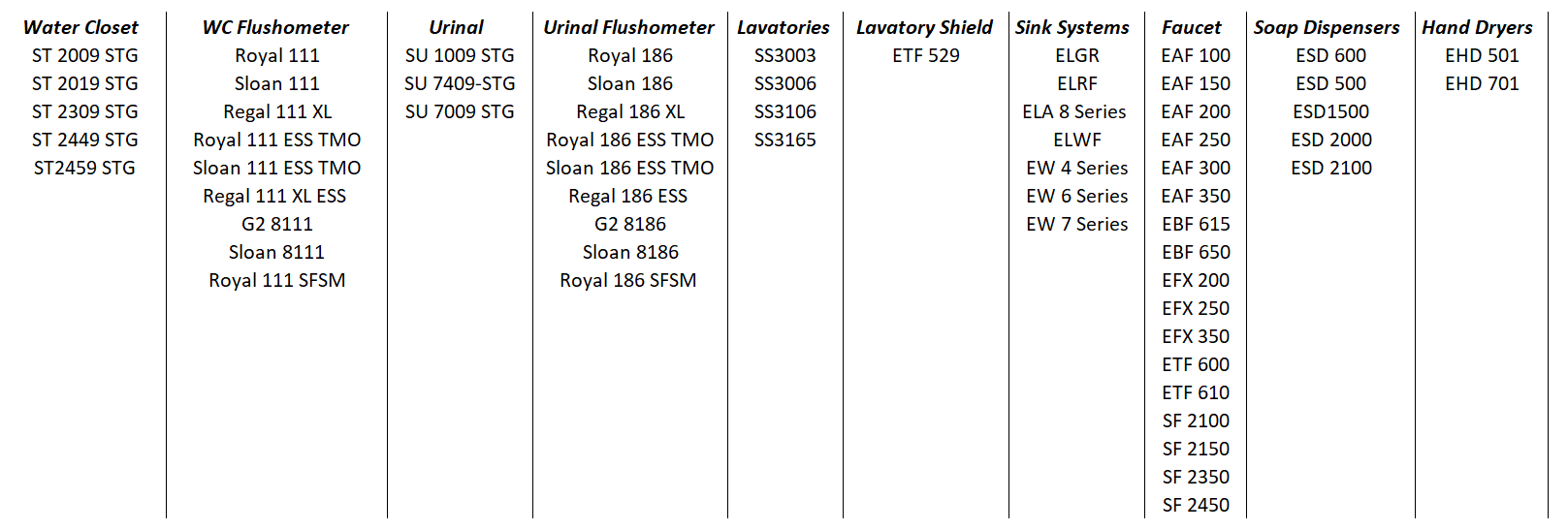 SECTION 224213.13 - COMMERCIAL WATER CLOSETSFLOOR-MOUNTED, BOTTOM-OUTLET, TOP SPUD WATER CLOSETSA. Water Closets <Insert drawing designation>: Floor mounted, bottom outlet, top spud. 	Basis of Design Product: Subject to compliance with requirements, provide Sloan Valve Company: ST-2009-STG with SloanTec hydrophobic Glaze and 1000g Map score. Buy American Act (BAA) Compliant. 	Product: Sloan ST 2009-STG (Specification)	Standard: ASME A112.19.2/CSA B45.1	Material: Vitreous China 	Bowl: Standard	Type: Siphon Jet 	Style: Flushometer Valve	Rim Height: 15”	Rim Contour: Elongated	Water Consumption: 1.1 - 1.6 gpf (4.2 - 6.0 Lpf)	Spud Size and Location: IPS 1 1/2", Top inlet	Color: White 	Bowl to Drain Connection: [ASTM A 1045] or [ASME A112.4.3.]	Flushometer Valve: <Insert Flushometer valve designation>.	Toilet Seat: Toilet Seat: <Insert Toilet seat designation>.B.   Water Closets <Insert drawing designation>: Floor mounted, bottom outlet, rear spud. 	Basis of Design Product: Subject to compliance with requirements, provide Sloan Valve Company: ST-2019-STG with SloanTec hydrophobic Glaze and 1000g Map score. Buy American Act (BAA) Compliant.	Product: ST 2019-STG (Specification)	Standard: ASME A112.19.2/CSA B45.1	Material: Vitreous China 	Bowl: Standard	Type: Siphon Jet 	Style: Flushometer Valve	Rim Height: 15”	Rim Contour: Elongated	Water Consumption: 1.1 - 1.6 gpf (4.2 - 6.0 Lpf)	Spud Size and Location: IPS 1 1/2", Top inlet	Color: White 	Bowl to Drain Connection: [ASTM A 1045] or [ASME A112.4.3.]	Flushometer Valve: <Insert Flushometer valve designation>.	Toilet Seat: Toilet Seat: <Insert Toilet seat designation>.FLOOR-MOUNTED, BOTTOM-OUTLET, TOP SPUD JUVENILE / CHILD WATER CLOSETSA.  Water Closets <Insert drawing designation>: Floor mount, bottom outlet, top spud juvenile bowl. 	Basis of Design Product: Subject to compliance with requirements, provide Sloan Valve Company: ST-2309-STG with SloanTec hydrophobic Glaze and 1000g Map score. Buy American Act (BAA) Compliant.	Product:  ST 2309-STG (Specification)	Standard: ASME A112.19.2/CSA B45.1	Material: Vitreous China 	Bowl: Standard	Type: Siphon Jet 	Style: Flushometer Valve	Rim Height: 10.75” (juvenile height)	Rim Contour: Elongated	Water Consumption: 1.1 - 1.6 gpf (4.2 - 6.0 Lpf)	Spud Size and Location: IPS 1 1/2", top inlet	Color: White 	Bowl to Drain Connection: [ASTM A 1045] or [ASME A112.4.3.]	Flushometer Valve: <Insert Flushometer valve designation>.	Toilet Seat: <Insert Toilet seat designation>.B.  Water Closets <Insert drawing designation>: Floor mount, bottom outlet, top spud juvenile bowl. 	Basis of Design Product: Subject to compliance with requirements, provide Sloan Valve Company: ST-2449-STG with SloanTec hydrophobic Glaze and 1000g Map score. Buy American Act (BAA) Compliant.	Product:  ST 2449-STG (Specification)	Standard: ASME A112.19.2/CSA B45.1	Material: Vitreous China 	Bowl: Standard	Type: Siphon Jet 	Style: Flushometer Valve	Rim Height: 13.5” (juvenile height)	Rim Contour: Elongated	Water Consumption: 1.1 - 1.6 gpf (4.2 - 6.0 Lpf)	Spud Size and Location: IPS 1 1/2", top inlet	Color: White 	Bowl to Drain Connection: [ASTM A 1045] or [ASME A112.4.3.]	Flushometer Valve: <Insert Flushometer valve designation>.	Toilet Seat: <Insert Toilet seat designation>WALL-MOUNTED WATER CLOSETSA. Water Closets <Insert drawing designation>: Wall mounted, top spud [accessible].	Basis of Design Product: Subject to compliance with requirements, provide Sloan Valve Company: ST-2459-STG with SloanTec hydrophobic Glaze and 1000g Map score. Buy American Act (BAA) Compliant.	Product: ST 2459-STG (Specification)	Standard: ASME A112.19.2/CSA B45.1	Material: Vitreous China 	Bowl: Standard	Type: Siphon Jet 	Style: Flushometer Valve	Rim Height: 13 ¼” to 17” ADA	Rim Contour: Elongated	Water Consumption: 1.1 - 1.6 gpf (4.2 - 6.0 Lpf)	Spud Size and Location: IPS 1 1/2", top inlet	Color: White 	Bowl to Drain Connection: [ASTM A 1045] or [ASME A112.4.3.]	Flushometer Valve: <Insert Flushometer valve designation>.	Toilet Seat: <Insert Toilet seat designation> FLUSHOMETER VALVESA. Lever-Handle, Diaphragm Flushometer Valves <Insert designation>: 	Basis of Design Product: Subject to compliance with requirements, provide Sloan Valve Company: Royal 111 Water Closet Flushometer. Valve shall be Made in the USA, Rubber components must be chloramine resistant PERMEX® rubber with dual filter diaphragm assembly. Valve body shall be in compliance with ASTM Alloy Classification for Semi-Red Brass. Free spinning vandal resistant stop cap with back check control stop.	Product: Royal 111 (Specification)	Standard: ASSE 1037	Minimum Pressure Rating: 15 PSI (103 kPa)	Features: Vandal resistant stop cap, dual filter diaphragm, triple seal handle	Material: Semi-red brass, PERMEX®  Rubber Components	Exposed Flushometer – Valve Finish: Chrome plated, PVD Polished Brass, PVD Brushed Nickel, PVD Brushed Stainless, PVD Graphite	Style: Exposed  Consumption: 1.1 gal (4.2 L), 1.28 gal. (4.8 L), 1.6 gal. (6 L)  Minimum Inlet: NPS 1 (DN 25).  Minimum Outlet: NPS 1-1/2 (DN 40).B. Lever-Handle, Diaphragm Flushometer Valves <Insert designation>: Basis of Design Product: Subject to compliance with requirements, provide Sloan Valve Company: Sloan 111 Water Closet flushometer. Valve shall be Made in the USA, Valve Body, Cover, Tailpiece and Control Stop shall be in conformance with ASTM Alloy Classification for Semi-Red and include High Chloramine Resistant PERMEX® Synthetic Rubber DFB Dual Filtered Bypass Diaphragm.	Product: Sloan 111 (Specification)	Standard: ASSE 1037	Minimum Pressure Rating: 15 PSI (103 kPa)	Features: Vandal resistant stop cap, dual filter diaphragm, triple seal handle	Material: Semi-red brass, PERMEX®  Rubber Components	Exposed Flushometer – Valve Finish: Chrome plated.	Style: Exposed  Consumption: 1.1 gal (4.2L), 1.28 gal. (4.8 L), 1.6 gal. (6 L) per flush.  Minimum Inlet: NPS 1 (DN 25). Minimum Outlet: NPS 1-1/2 (DN 40).C.  Lever-Handle, Diaphragm Flushometer Valves <Insert designation>: 	Basis of Design Product: Subject to compliance with requirements, provide Sloan Valve Company: Regal 111 XL Water Closet Flushometer, Fixed Bypass Diaphragm Orifice. Valve body shall be in compliance with ASTM Alloy Classification for Semi-Red Brass. Free spinning vandal resistant stop cap with back check control stop. Valve shall be Made in the USA.	Product: Regal 111 XL (Specification)	Standard: ASSE 1037	Minimum Pressure Rating: 15 PSI (103 kPa)	Features: Fixed bypass diaphragm, sealed handle assembly	Material: Semi-red brass, Natural Rubber Components	Exposed Flushometer – Valve Finish: Chrome plated.	Style: Exposed  Consumption: 1.28 gal. (4.8 L), 1.6 gal. (6 L) per flush.  Minimum Inlet: NPS 1 (DN 25).  Minimum Outlet: NPS 1-1/2 (DN 40).C. Solenoid-Actuator, Diaphragm Flushometer Valves <Insert designation>: 	Basis of Design Product: Subject to compliance with requirements, provide Sloan Valve Company: Royal 111 ESS TMO hardwired, sensor activated Flushometer with true mechanical override. PERMEX® Synthetic Rubber Diaphragm with Dual Filtered Fixed Bypass, Non-Hold-Open True Mechanical Override. No External Volume Adjustment to Ensure Water Conservation. Valve Body, Cover, Tailpiece and Control Stop shall be in conformance with ASTM Alloy Classification for Semi- Red Brass. Valve shall be Made in the USA.	Product: Royal 111 ESS TMO (Specification)	Standard: ASSE 1037	Minimum Pressure Rating: 15 PSI (103 kPa)	Features: True mechanical override if loss of power occurs, non-hold open feature	Material: Semi Red Brass Body, PERMEX®  rubber components 	Exposed Flushometer – Valve Finish: Chrome plated, PVD Polished Brass, PVD Brushed Nickel, PVD Brushed PVD  Brushed Stainless, PVD Graphite	Style: Exposed Flushometer	Actuator:  Solenoid complying with UL 1951, and listed and labeled as defined in NFPA 70, by a qualified testing agency, and marked for intended location and application.	Trip Mechanism:  Hard-wired electronic sensor complying with UL 1951, and listed and labeled as defined in NFPA 70, by a qualified testing agency, and marked for intended location and application.   Consumption: 1.1 gal (4.2L), 1.28 gal. (4.8 L), 1.6 gal. (6 L), 3.5 gal. (13.2 L)] per flush.   Minimum Inlet: NPS 1 (DN 25).   Minimum Outlet: NPS 1-1/2 (DN 40).D. Solenoid-Actuator, Diaphragm Flushometer Valves <Insert designation>: Basis of Design Product: Subject to compliance with requirements, provide Sloan Valve Company: Sloan 111 ESS TMO hardwired flushometer with true mechanical override. Rubber components must be chloramine resistant PERMEX®  rubber with linear filter diaphragm assembly. Valve body shall be in compliance with ASTM Alloy Classification for Semi-Red Brass. Free spinning vandal resistant stop cap with back check control stop. Valve shall be Made in the USA.		Product: Sloan 111 ESS TMO (Specification)		Standard: ASSE 1037 Minimum Pressure Rating: 15 PSI (103 kPa)		Features: True mechanical override if loss of power occurs, non-hold open feature	Material: Semi Red Brass Body, PERMEX®  rubber components 	Exposed Flushometer – Valve Finish: Chrome plated.	Style: Exposed Flushometer	Actuator:  Solenoid complying with UL 1951, and listed and labeled as defined in NFPA 70, by a qualified testing agency, and marked for intended location and application.	Trip Mechanism:  Hard-wired electronic sensor complying with UL 1951, and listed and labeled as defined in NFPA 70, by a qualified testing agency, and marked for intended location and application.   Consumption: 1.1 gal. (4.2L), 1.28 gal. (4.8 L), 1.6 gal. (6 L), 3.5 gal. (13.2 L)] per flush.   Minimum Inlet: NPS 1 (DN 25).   Minimum Outlet: NPS 1-1/2 (DN 40).E. Solenoid-Actuator, Diaphragm Flushometer Valves <Insert designation>: Basis of Design Product: Subject to compliance with requirements, provide Sloan Valve Company:  Regal 111 XL ESS hardwired flushometer. Fixed Bypass Diaphragm Orifice. Valve body shall be in compliance with ASTM Alloy Classification for Semi-Red Brass and with back check control stop. Valve shall be Made in the USA.	Product: Regal 111 XL ESS (Specification)	Standard: ASSE 1037Minimum Pressure Rating: 15 PSI (103 kPa)Features: Non-hold open feature, fixed bypass diaphragm. 	Material: Semi red brass body with corrosion resistant components.	Exposed Flushometer – Valve Finish: Chrome plated.	Style: Exposed Flushometer	Actuator:  24 VAC actuator complying with UL and listed and labeled as defined in NFPA 70, by a qualified testing agency, and marked for intended location and application	Trip Mechanism:  Hard-wired electronic sensor complying with UL 1951, and listed and labeled as defined in NFPA 70, by a qualified testing agency, and marked for intended location and application.   Consumption: 1.28 gal. (4.8 L), 1.6 gal. (6 L), 3.5 gal. (13.2 L)] per flush.   Minimum Inlet: NPS 1 (DN 25).   Minimum Outlet: NPS 1-1/2 (DN 40).F. Battery-Powered, Solenoid-Actuator, Diaphragm Flushometer Valves <Insert designation>: Basis of Design Product: Subject to compliance with requirements, provide Sloan Valve Company: G2 8111 sensor activated flushometer with low battery indicator, PERMEX® Synthetic Rubber Diaphragm with Dual Filtered Fixed Bypass, Infrared Sensor with Multiple-focused, Lobular Sensing Fields for high and low target detection and Valve Body, Cover, Tailpiece and Control Stop shall be in conformance with ASTM Alloy Classification for Semi- Red Brass. Valve shall be Made in the USA.	Product:  G2 8111 (Specification)	Standard: ASSE 1037	Minimum Pressure Rating: 15 PSI (103 kPa)	Features: Dual filter bypass diaphragm with PERMEX®  rubber components	Material: Semi Red Brass Body with Corrosion Resistant Components	Exposed Flushometer – Finish: Polished Chrome, PVD Brushed Nickel, PVD Brushed Stainless, PVD Graphite, PVD Polished Brass	Style: Exposed Flushometer	Actuator: Solenoid complying with UL 1951, and listed and labeled as defined in NFPA 70, by a qualified testing agency, and marked for intended location and application.	Operation: Operates using battery power up to 6 years with low battery indicator light	Trip Mechanism: Battery powered electronic sensor complying with UL 1951, and listed and labeled as defined in NFPA 70, by a qualified testing agency, and marked for intended location and application.   		Consumption: 1.28 gal. (4.8 L) per flush, 1.6 gal. (6 L) per flush.   		Minimum Inlet: NPS 1 (DN 25).   		Minimum Outlet: NPS 1-1/2 (DN 40).G. Battery-Powered, Solenoid-Actuator, Diaphragm Flushometer Valves <Insert designation>: 	Basis of Design Product: Subject to compliance with requirements, provide Sloan Valve Company: Sloan 8111 Sensor operated flushometer. Rubber components must be chloramine resistant PERMEX® rubber with linear filter diaphragm assembly. Valve body shall be in compliance with ASTM Alloy Classification for Semi-Red Brass. Free spinning vandal resistant stop cap with back check control stop. Valve shall be Made in the USA.	Product: Sloan 8111 (Specification)	Standard: ASSE 1037Minimum Pressure Rating: 15 PSI (103 kPa)	Features: Linear Filter Bypass Diaphragm along with Stop Seat, and Vacuum Breaker molded from PERMEX® rubber compound for Chloramine resistance	Material: Semi Red Brass Body with Corrosion Resistant Components	Exposed Flushometer – Finish: Polished Chrome	Style: Exposed Flushometer	Actuator: 6 VDC actuator complying with UL and listed and labeled as defined in NFPA 70, by a qualified testing agency, and marked for intended location and application	Operation: Operates using battery power up to 6 years with low battery indicator light	Trip Mechanism: Battery powered electronic sensor complying with UL 1951, and listed and labeled as defined in NFPA 70, by a qualified testing agency, and marked for intended location and application.   Consumption: 1.28 gal. (4.8 L) per flush, 1.6 gal. (6 L) per flush.   Minimum Inlet: NPS 1 (DN 25).   Minimum Outlet: NPS 1-1/2 (DN 40).H. Battery-Powered, Actuator, Diaphragm Flushometer Valves <Insert designation>:	Basis of Design Product: Subject to compliance with requirements, provide Sloan Valve Company: Royal 111 SFSM Sensor operated Flushometer. Rubber components must be chloramine resistantPERMEX® rubber with dual filter diaphragm assembly. Valve body shall be in compliance with ASTM Alloy Classification for Semi-Red Brass. Free spinning vandal resistant stop cap with back check control stop. Valve shall be Made in the USA.	Product: Royal 111 SFSM (Specification)	Standard: ASSE 1037Minimum Pressure Rating: 15 PSI (103 kPa)	Features: Dual Filter Bypass Diaphragm along with Stop Seat, Handle Packing and Vacuum Breaker molded from PERMEX® rubber compound for Chloramine resistance	Material: Semi Red Brass Body with Corrosion Resistant Components	Exposed Flushometer – Finish: Polished Chrome	Style: Exposed Flushometer	Actuator: 6 VDC actuator complying with UL and listed and labeled as defined in NFPA 70, by a qualified testing agency, and marked for intended location and application	Operation: Operates using battery power up to 3 years with low battery indicator light. Built with True Mechanical Override if loss of power.	Trip Mechanism: Battery powered electronic sensor complying with UL 1951, and listed and labeled as defined in NFPA 70, by a qualified testing agency, and marked for intended location and application.  Consumption: 1.28 gal. (4.8 L) per flush, 1.6 gal. (6 L) per flush.  Minimum Inlet: NPS 1 (DN 25).  Minimum Outlet: NPS 1-1/2 (DN 40). SECTION 224213.13 - COMMERCIAL URINALS WALL HUNG URINALSA. Urinal <Insert drawing designation>: Wall hung, Back outlet, top spud, washdown. 	Basis of Design Product: Subject to compliance with requirements, provide Sloan Valve Company: SU1009-STG Vitreous China Washdown Urinal with SloanTec hydrophobic Glaze.	Product: SU1009-STG (Specification)	Standard: ASME A112.19.2/CSA B45.0 	   Material: Vitreous China Type: WashdownStrainer or Trapway: [Manufacturer's standard strainer] <insert strainer> with integral Trap.Water Consumption: 0.125 – 1.0 gpf (0.5 – 3.8 Lpf)Spud Size and Location: NPS 3/4 inch (DN 20) [Top]Waste Fitting:  NPS 2 inch (DN 50) [Back]Color: White	Flushometer Valve: <Insert urinal flushometer-valve designation from "Urinal Flushometer Valves" Article>.	Support: [Type I Urinal Carrier] with fixture support plates and coupling with seal and fixture bolts and hardware matching fixture. [ Include rectangular, steel uprights.] <Insert carrier>.	Urinal Mounting Height: [Standard] [Child] [Handicapped/elderly according to ICC A117.1].B. Urinal <Insert drawing designation>: Wall hung, Back outlet, top spud, washdown.Basis of Design Product: Subject to compliance with requirements, provide Sloan Valve Company: SU7409-STG Designer Washdown Urinal with SloanTec hydrophobic Glaze.	Product: SU7409-STG (Specification)	Standard: ASME A112.19.2/CSA B45.1 	   Material: Vitreous China Type: WashdownStrainer or Trapway: [Manufacturer's standard strainer] <insert strainer> with integral Trap.Water Consumption: 0.125 – 1.0 gpf (0.5 – 3.8 Lpf)Spud Size and Location: NPS 3/4 inch (DN 20) [Top]Waste Fitting:  NPS 2 inch (DN 50) [Back]Color: White	Flushometer Valve: <Insert urinal flushometer-valve designation from "Urinal Flushometer Valves" Article>.	Support: [Type I Urinal Carrier] with fixture support plates and coupling with seal and fixture bolts and hardware matching fixture. [ Include rectangular, steel uprights.] <Insert carrier>.	Urinal Mounting Height: [Standard] [Child] [Handicapped/elderly according to ICC A117.1].C. Urinal <Insert drawing designation>: Wall hung, Back outlet, top spud, washdown. 	Basis of Design Product: Subject to compliance with requirements, provide Sloan Valve Company: SU7009-STG Washdown Urinal with SloanTec hydrophobic Glaze.	Products: SU7009-STG (Specification)	Standard: ASME A112.19.2/CSA B45.1 	   Material: Vitreous China Type: WashdownStrainer or Trapway: [Manufacturer's standard strainer] <insert strainer> with integral Trap.Water Consumption: 0.125 – 1.0 gpf (0.5 – 3.8 Lpf)Spud Size and Location: NPS 3/4 inch (DN 20) [Top]Waste Fitting:  NPS 2 inch (DN 50) [Back]Color: White	Flushometer Valve: <Insert urinal flushometer-valve designation from "Urinal Flushometer Valves" Article>.	Support: [Type I Urinal Carrier] with fixture support plates and coupling with seal and fixture bolts and hardware matching fixture. [ Include rectangular, steel uprights.] <Insert carrier>.	Urinal Mounting Height: [Standard] [Child] [Handicapped/elderly according to ICC A117.1].URINAL FLUSHOMETER VALVES A. Lever-Handle, Diaphragm Flushometer Valves <Insert designation>: 	Basis of Design Product: Subject to compliance with requirements, provide Sloan Valve Company: Royal 186 Urinal Flushometer. Rubber components must be chloramine resistant PERMEX® rubber with dual filter diaphragm assembly. Valve body shall be in compliance with ASTM Alloy Classification for Semi-Red Brass. Free spinning vandal resistant stop cap with back check control stop. Valve shall be Made in the USA.
Product: Royal 186 (Specification)	Standard:  ASSE 1037	Minimum Pressure Rating: 15 PSI (103 kPa)	Features: ADA complaint, non-hold open handle, Chloramine resistant PERMEX® rubber components.	Material: Semi-Red brass body with corrosion resistant components	Exposed Flushometer – Valve Finish: Polished Chrome, PVD Brushed Nickel, PVD Brushed Stainless, PVD Graphite, PVD Polished Brass	Style: Exposed Flushometer	Consumption: 0.125 gpf (0.5 L), .25 gpf (0.9 L), .5 gpf (1.9 L), 1.0 gpf (3.8 L), 1.5 gpf (5.7 L)	Minimum Inlet: 3/4" (DN 20)	Minimum Outlet: 3/4" (DN 20)B. Lever-Handle, Diaphragm Flushometer Valves <Insert designation>: Sloan 186	Basis of Design Product: Subject to compliance with requirements, provide Sloan Valve Company: Sloan 186 manually operated flushometer. Valve Body, Cover, Tailpiece and Control Stop shall be in conformance with ASTM Alloy Classification for Semi-Red and include High Chloramine Resistant PERMEX® Synthetic Rubber DFB Linear Bypass Diaphragm. Valve shall be Made in the USA.	Product: Sloan 186  (Specification)	Standard:  ASSE 1037	Minimum Pressure Rating: 15 PSI (103 kPa)	Features: ADA complaint, non-hold open handle	Material: Semi-red brass body with corrosion resistant components	Exposed Flushometer – Valve Finish: Chrome plated.	Style: Exposed Flushometer	Consumption: 0.125 gpf (0.5 L), .25 gpf (0.9 L), .5 gpf (1.9 L), 1.0 gpf (3.8 L), 1.5 gpf (5.7 L)	Minimum Inlet: 3/4" (DN 20)	Minimum Outlet: 3/4" (DN 20)C. Lever-Handle, Diaphragm Flushometer Valves <Insert designation>:	Basis of Design Product: Subject to compliance with requirements, provide Sloan Valve Company: Regal 186 XL. Fixed Bypass Diaphragm Orifice. Valve body shall be in compliance with ASTM Alloy Classification for Semi-Red Brass and with back check control stop. Valve shall be Made in the USA.	Product: Regal 186 XL (Specification)	Standard:  ASSE 1037	Minimum Pressure Rating: 15 PSI (103 kPa)	Features: ADA complaint, non-hold open handle	Material: Semi-red brass body with corrosion resistant components	Exposed Flushometer – Valve Finish: Chrome plated.	Style: Exposed Flushometer	Consumption: 0.125 gpf (0.5 L), .25 gpf (0.9 L), .5 gpf (1.9 L), 1.0 gpf (3.8 L), 1.5 gpf (5.7 L)	Minimum Inlet: 3/4" (DN 20)	Minimum Outlet: 3/4" (DN 20)D.  Lever-Handle, Piston Flushometer Valves <Insert designation>: Crown 186 	Basis of Design Product: Subject to compliance with requirements, provide Sloan Valve Company: Crown 186 piston operated flushometer. Fixed Volume Piston with Filtered O-ring Bypass. Non-Hold-Open Handle and No External Volume Adjustment to Ensure Water Conservation. Valve Body, Cover, Tailpiece and Control Stop shall be in conformance with ASTM Alloy Classification for Semi- Red Brass. Valve shall be Made in the USA.	Product: Crown 186 (Specification)	Standard:  ASSE 1037	Minimum Pressure Rating: 15 PSI (103 kPa)	Features: ADA complaint, non-hold open handle	Material: Semi-Red brass body with corrosion resistant components	Exposed Flushometer – Valve Finish: Chrome plated	Style: Exposed Flushometer	Consumption: 0.125 gpf (0.5 L), .25 gpf (0.9 L), .5 gpf (1.9 L), 1.0 gpf (3.8 L) per flush	Minimum Inlet: 3/4" (DN 20)	Minimum Outlet: 3/4" (DN 20)E. Battery-Powered, Solenoid-Actuator, Diaphragm Flushometer Valves <Insert designation>:Basis of Design Product: Subject to compliance with requirements, provide Sloan Valve Company: G2 8186 sensor activated flushometer with low battery indicator, PERMEX® Synthetic Rubber Diaphragm with Dual Filtered Fixed Bypass, Infrared Sensor with Multiple-focused, Lobular Sensing Fields for high and low target detection and Valve Body, Cover, Tailpiece and Control Stop shall be in conformance with ASTM Alloy Classification for Semi- Red Brass. Valve shall be Made in the USA.	Product:  G2 8186  (Specification)		Standard:  ASSE 1037	Minimum Pressure Rating: 15 PSI (103 kPa)	Features: Dual filtered Diaphragm, Chloramine resistant rubber components	Material: Semi-Red brass body with corrosion resistant components	Exposed Flushometer – Valve Finish: Polished Chrome, PVD Brushed Nickel, PVD Brushed Stainless, PVD Graphite, PVD Polished Brass	Style: Exposed FlushometerActuator: 6 VDC actuator complying with UL and listed and labeled as defined in NFPA 70, by a qualified testing agency, and marked for intended location and applicationOperation: Operates using battery power up to 6 years with low battery indicator lightTrip Mechanism: Battery powered electronic sensor complying with UL 1951, and listed and labeled as defined in NFPA 70, by a qualified testing agency, and marked for intended location and application.	Consumption: 0.125 gpf (0.5 L), .25 gpf (0.9 L), .5 gpf (1.9 L), 1.0 gpf (3.8 L), 1.5 gpf (5.7 L)	Minimum Inlet: 3/4" (DN 20)	Minimum Outlet: 3/4" (DN 20)F. Battery-Powered, Solenoid-Actuator, Diaphragm Flushometer Valves <Insert designation>: Basis of Design Product: Subject to compliance with requirements, provide Sloan Valve Company: Sloan 8186 Sensor operated flushometer. Rubber components must be chloramine resistant PERMEX® rubber with linear filter diaphragm assembly. Valve body shall be in compliance with ASTM Alloy Classification for Semi-Red Brass. Free spinning vandal resistant stop cap with back check control stop. Valve shall be Made in the USA.	Product: Sloan 8186  (Specification)	Standard:  ASSE 1037	Minimum Pressure Rating: 15 PSI (103 kPa)	Features: Dual Bypass Diaphragm, Chloramine resistant rubber components	Material: Semi-Red brass body with corrosion resistant components	Exposed Flushometer – Valve Finish: Polished Chrome, PVD Brushed Nickel, PVD Brushed Stainless, PVD Graphite, PVD Polished Brass	Style: Exposed FlushometerActuator: 6 VDC actuator complying with UL and listed and labeled as defined in NFPA 70, by a qualified testing agency, and marked for intended location and applicationOperation: Operates using battery power up to 6 years with low battery indicator lightTrip Mechanism: Battery powered electronic sensor complying with UL 1951, and listed and labeled as defined in NFPA 70, by a qualified testing agency, and marked for intended location and application.	Consumption: 0.125 gpf (0.5 L), .25 gpf (0.9 L), .5 gpf (1.9 L), 1.0 gpf (3.8 L), 1.5 gpf (5.7 L)	Minimum Inlet: 3/4" (DN 20)	Minimum Outlet: 3/4" (DN 20)G. Battery-Powered, Solenoid-Actuator, Diaphragm Flushometer Valves <Insert designation>: Basis of Design Product: Subject to compliance with requirements, provide Sloan Valve Company: Royal 186 SFSM. Rubber components must be chloramine resistant PERMEX®  rubber with dual filter diaphragm assembly. Valve body shall be in compliance with ASTM Alloy Classification for Semi-Red Brass. Free spinning vandal resistant stop cap with back check control stop. Valve shall be Made in the USA.	Product: Royal 186 SFSM  (Specification)	Standard:  ASSE 1037	Minimum Pressure Rating: 15 PSI (103 kPa)Features: Dual Filter Bypass Diaphragm along with Stop Seat and Vacuum Breaker molded from	PERMEX® rubber compound for Chloramine resistance.	Material: Semi-Red brass body with corrosion resistant components	Exposed Flushometer – Valve Finish: Polished Chrome	Style: Exposed FlushometerActuator: 6 VDC actuator complying with UL and listed and labeled as defined in NFPA 70, by a qualified testing agency, and marked for intended location and applicationOperation: Operates using battery power up to 3 years with low battery indicator lightTrip Mechanism: Battery powered electronic sensor complying with UL 1951, and listed and labeled as defined in NFPA 70, by a qualified testing agency, and marked for intended location and application.	Consumption: 0.125 gpf (0.5 L), .25 gpf (0.9 L), .5 gpf (1.9 L), 1.0 gpf (3.8 L), 1.5 gpf (5.7 L)	Minimum Inlet: 3/4" (DN 20)	Minimum Outlet: 3/4" (DN 20)H. Hardwired, Solenoid-Actuator, Diaphragm Flushometer Valves <Insert designation>: Basis of Design Product: Subject to compliance with requirements, provide Sloan Valve Company: Royal 186 ESS TMO hardwired, sensor activated Flushometer with true mechanical override. PERMEX® Synthetic Rubber Diaphragm with Dual Filtered Fixed Bypass, Non-Hold-Open True Mechanical Override. No External Volume Adjustment to Ensure Water Conservation. Valve Body, Cover, Tailpiece and Control Stop shall be in conformance with ASTM Alloy Classification for Semi- Red Brass. Valve shall be Made in the USA. 	Product: Royal 186 ESS TMO (Specification)		Standard: ASSE 1037	Minimum Pressure Rating: 15 PSI (103 kPa)	Features: True mechanical override if loss of power occurs, non-hold open feature	Material: Semi-Red Brass Body, PERMEX®  rubber components 	Exposed Flushometer – Valve Finish: Chrome plated, Polished Brass, PVD Brushed Nickel, PVD Brushed Stainless, PVD Graphite	Style: Exposed Flushometer	Actuator:  24VAC Solenoid complying with UL 1951, and listed and labeled as defined in NFPA 70, by a qualified testing agency, and marked for intended location and application.	Trip Mechanism:  Hard-wired electronic sensor complying with UL 1951, and listed and labeled as defined in NFPA 70, by a qualified testing agency, and marked for intended location and application.  Consumption: 0.125 gpf (0.5 L), .25 gpf (0.9 L), .5 gpf (1.9 L), 1.0 gpf (3.8 L), 1.5 gpf (5.7 L)  Minimum Inlet: 3/4" (DN 20)  Minimum Outlet: 3/4" (DN 20)I. Hardwired, Solenoid-Actuator, Diaphragm Flushometer Valves <Insert designation>:Basis of Design Product: Subject to compliance with requirements, provide Sloan Valve Company: Sloan 186 ESS TMO hardwired flushometer with true mechanical override. Rubber components must be chloramine resistant PERMEX® rubber with linear filter diaphragm assembly. Valve body shall be in compliance with ASTM Alloy Classification for Semi-Red Brass. Free spinning vandal resistant stop cap with back check control stop. Valve shall be Made in the USA.	Product: Sloan 186 ESS TMO   (Specification)	Standard: ASSE 1037	Minimum Pressure Rating: 15 PSI (103 kPa)	Features: True mechanical override if loss of power occurs, non-hold open feature	Material: Semi-Red Brass Body, PERMEX®  rubber components 	Exposed Flushometer – Valve Finish: Chrome plated.	Style: Exposed Flushometer	Actuator:  24 VAC Solenoid complying with UL 1951, and listed and labeled as defined in NFPA 70, by a qualified testing agency, and marked for intended location and application.	Trip Mechanism:  Hard-wired electronic sensor complying with UL 1951, and listed and labeled as defined in NFPA 70, by a qualified testing agency, and marked for intended location and application.  Consumption: 0.125 gpf (0.5 L), .25 gpf (0.9 L), .5 gpf (1.9 L), 1.0 gpf (3.8 L), 1.5 gpf (5.7 L)  Minimum Inlet: 3/4" (DN 20)  Minimum Outlet: 3/4" (DN 20)J. Hardwired, Solenoid-Actuator, Diaphragm Flushometer Valves <Insert designation>: Basis of Design Product: Subject to compliance with requirements, provide Sloan Valve Company: Regal 186 XL ESS sensor operated hardwired flushometer. Valve body shall be in compliance with ASTM Alloy Classification for Semi-Red Brass. Valve shall be Made in the USA.	Product:  Regal 186 XL ESS (Specification)	Standard: ASSE 1037	Minimum Pressure Rating: 15 PSI (103 kPa)	Features: ADA compliant, hardwired 	Material: Semi-Red Brass Body, PERMEX®  rubber components 	Exposed Flushometer – Valve Finish: Chrome plated.	Style: Exposed Flushometer	Actuator:  24 VAC Solenoid complying with UL 1951, and listed and labeled as defined in NFPA 70, by a qualified testing agency, and marked for intended location and application.	Trip Mechanism:  Hard-wired electronic sensor complying with UL 1951, and listed and labeled as defined in NFPA 70, by a qualified testing agency, and marked for intended location and application.  Consumption: 0.125 gpf (0.5 L), .5 gpf (1.9 L), 1.0 gpf (3.8 L), 1.5 gpf (5.7 L)  Minimum Inlet: 3/4" (DN 20)  Minimum Outlet: 3/4" (DN 20)SECTION 224216.13 - COMMERCIAL LAVATORIES VITREOUS CHINA, WALL MOUNTED LAVATORIESA.  Lavatory <Insert Drawing Designation>: Vitreous china, wall mounted with back. Basis of Design Product: Subject to compliance with requirements, provide Sloan Valve Company: SS3003 wall mounted lavatory with backsplash and SloanTec hydrophobic glaze.	Product: SS3003 (Specification)	Standard: ASME A112.19.2/CSA B45.1	Type of Basin: Vitreous China Wall Mounted Lavatory with backsplash	Nominal Size: Rectangle, [18 ¼" × 20 ¾" × 12 ¼" (464 × 527 × 311mm)]		Faucet Hole Punching: 4 inch (102 mm) centers	Faucet Hole Location: Top	Faucet: <Insert sink faucet designation from “Automatically operated sink faucets” Article>.	Color: White 	Mounting Hardware: included.	Supply Fittings: Comply with requirements in “Supply Fittings Article.”	Waste Fittings: Comply with requirements in “Waste Fittings Article.”B.  Lavatory <Insert Drawing Designation> Vitreous china, wall mounted with ledgeback. 	Basis of Design Product: Subject to compliance with requirements, provide Sloan Valve Company: SS3006 wall mounted ledgeback lavatory with SloanTec hydrophobic glaze	Product: SS3006 (Specification)	Standard: ASME A112.19.2/CSA B45.1	Type of Basin: Vitreous China Wall Mounted Ledge Back Lavatory	Nominal Size: Rectangle, Rectangle, [20 x 18 1/4 inches (508 x 463 mm)]	Faucet Hole Punching: 4 inch (102 mm) centers	Faucet Hole Location: Top	Faucet: <Insert sink faucet designation from “Automatically operated sink faucets” Article>.	Color: White 	Mounting Hardware: included.	Supply Fittings: Comply with requirements in “Supply Fittings Article.”	Waste Fittings: Comply with requirements in “Waste Fittings Article.”C.  Lavatory <Insert Drawing Designation> Vitreous china, wall mounted with ledgeback. 	Basis of Design Product: Subject to compliance with requirements, provide Sloan Valve Company: SS3106 wall mounted ledgeback lavatory with SloanTec hydrophobic glaze.	Product: SS3106 (Specification)	Standard: ASME A112.19.2/CSA B45.2	Type of Basin: Vitreous China Wall Mounted Ledge Back Lavatory	Nominal Size: Rectangle, [20 x 18 1/4 inches (508 x 463 mm)]	Faucet Hole Punching: Single hole	Faucet Hole Location: Top	Faucet: <Insert sink faucet designation from “Automatically operated sink faucets” Article>.	Color: White 	Mounting Hardware: included.	Supply Fittings: Comply with requirements in “Supply Fittings Article.”	Waste Fittings: Comply with requirements in “Waste Fittings Article.”D. Lavatory <Insert Drawing Designation> Vitreous china, wall mounted with ledgeback. 	Basis of Design Product: Subject to compliance with requirements, provide Sloan Valve Company: SS3165 wall mounted ledgeback lavatory with SloanTec hydrophobic glaze.	Product: SS3165 (Specification)	Standard: ASME A112.19.2/CSA B45.4	Type of Basin: Vitreous China Wall Mounted Ledge Back Lavatory	Nominal Size: Rectangle, [ 20" × 21 ½" × 5 ¾" (508 × 546 × 146mm)]	Faucet Hole Punching: Single hole 	Faucet Hole Location: Top	Faucet: <Insert sink faucet designation from “Automatically operated sink faucets” Article>.	Color: White 	Mounting Hardware: included.	Supply Fittings: Comply with requirements in “Supply Fittings Article.”	Waste Fittings: Comply with requirements in “Waste Fittings Article.”SOLID SURFACE LAVATORY SYSTEMSA. Lavatory system <Insert Drawing Designation>: Solid surface side by side hand wash stations.	Basis of Design Product: Subject to compliance with requirements, provide Sloan Valve Company: SloanStone Series Sink model no. ELGR 8X000 Gradient Style Sink. Product to be molded using SloanStone solid surface. Sloan automated sensor faucet. Sloan sensor operated foam soap dispenser. Sink design to be ADA compliant and IAPMO certified. Supplied with either angle brackets or enclosure.Product: ELGR 8X000  (Specification)Standard: Meets or exceeds ASME A112.18.1/CSA B125.1, ANSI A117.1, IGC156, CSA B45.5/IAPMO Z124, NSF 371, UL499Electrical Components:  Devices, and Accessories: Listed and labeled as defined in NFPA 70, by a qualified testing agency, and marked for intended location and application.	Bowl & Counter:		Standard: cUPC, IAPMO IGC 156Height to Rim: [34 inches (864 mm)] <Insert dimension> above floor. Standard [34" 864 mm]  ADA [ 33", 838 mm ]  Child [29-7/8", 759 mm ] [according to ICC.A117.1]		Color or Finish: <Insert Color Option> 			Sloanstone: https://www.sloan.com/spec-sheet/1521538		Material: SloanStone Solid Surface 	Overall Dimensions: 1 station [30” by 22” by 5” inches], 2 station [60” by 22” by 5” inches], 3 station [90” by 22” by 5” inches],   4 station [120” by 22” by 5” inches], <Insert Custom dimensions>. 		Access Panel: Angle brackets or enclosure available with access panelMounting: Wall hung. Carrier not required when using mounting brackets or mounting frame.		Number of Stations: [One] [Two] [Three] [Four].		Drain: Grid with NPS 1-1/2 (DN 40) tailpiece, each bowl.Drain Finishes: [Polished Chrome Plated], [PVD Brushed Stainless], [PVD Brushed Nickel], [PVD Polished brass], [PVD Graphite]Faucet: <Insert lavatory-faucet designation> from "Sensor Activated, Automatically Operated Lavatory Faucets"B. Lavatory system <Insert Drawing Designation>: Solid surface side by side hand wash stations.	Basis of Design Product: Subject to compliance with requirements, provide Sloan Valve Company: SloanStone Series Sink model no. ELRF 8X000 Gradient Style Sink. Product to be molded using SloanStone solid surface. Supplied with either angle brackets or enclosure. Includes choice of Sloan sensor activated faucet(s). Sloan sensor activated foam soap dispenser(s). Sink design to be ADA compliant and IAPMO certified. Supplied with angle brackets or enclosure.Product: ELRF 8X000  (Specification)Standard: Meets or exceeds ASME A112.18.1/CSA B125.1, ANSI A117.1, IGC156, CSA B45.5/IAPMO Z124, NSF 371, UL499Electrical Components:  Devices, and Accessories: Listed and labeled as defined in NFPA 70, by a qualified testing agency, and marked for intended location and application.	Bowl & Counter:		Standard: cUPC, Height to Rim: [34 inches (864 mm)] <Insert dimension> above floor. Standard [34" 864 mm]  ADA [ 33", 838 mm ]  Child [29-7/8", 759 mm ] [according to ICC.A117.1]		Color or Finish: <Insert Color Option> 			Sloanstone: https://www.sloan.com/spec-sheet/1521538		Material: Sloan Stone Solid Surface 	Overall Dimensions: 1 station [30” by 24” by 5” inches], 2 station [60” by 24” by 5” inches], 3 station [90” by 24” by 5” inches],   4 station [120” by 22” by 5” inches], <Insert Custom dimensions>. 		Access Panel: Angle brackets or enclosure available with access panelMounting: Wall hung. Carrier not required when using mounting brackets or mounting frame.		Number of Stations: [One] [Two] [Three] [Four].		Drain: Grid with NPS 1-1/2 (DN 40) tailpiece, each bowl.Drain Finishes: [Polished Chrome Plated], [PVD Brushed Stainless], [PVD Brushed Nickel], [PVD Polished brass], [PVD Graphite]Faucet: <Insert lavatory-faucet designation> from "Sensor Activated, Automatically Operated Lavatory Faucets"C. Lavatory system <Insert Drawing Designation>: Solid surface side by side hand wash stations. 	Basis of Design Product: Subject to compliance with requirements, provide Sloan Valve Company: SloanStone Series Sink model no. ELA 8X000 Gradient Style Sink. Product to be molded using SloanStone solid surface. Includes choice of Sloan sensor activated faucet(s). Sloan sensor activated foam soap dispenser(s). Sink design to be ADA compliant and IAPMO certified. Supplied with angle brackets or enclosure.Product: ELA 8X000  (Specification)Standard: Meets or exceeds ASME A112.18.1/CSA B125.1, ANSI A117.1, IGC156, CSA B45.5/IAPMO Z124, NSF 371, UL499Electrical Components:  Devices, and Accessories: Listed and labeled as defined in NFPA 70, by a qualified testing agency, and marked for intended location and application.	Bowl & Counter:		Standard: cUPC, IAPMO IGC 156Height to Rim: [34 inches (864 mm)] <Insert dimension> above floor. Standard [34" 864 mm]  ADA [ 33", 838 mm ]  Child [29-7/8", 759 mm ] [according to ICC.A117.1]		Color or Finish: <Insert Color Option> 			Sloanstone: https://www.sloan.com/spec-sheet/1521538		Material: Sloan Stone Solid Surface 	Overall Dimensions: 1 station [30” by 22” by 5” inches], 2 station [60” by 22” by 5” inches], 3 station [90” by 22” by 5” inches],   4 station [120” by 22” by 5” inches], <Insert Custom dimensions>. 		Access Panel: Angle brackets or enclosure available with access panelMounting: Wall hung. Carrier not required when using mounting brackets or mounting frame.		Number of Stations: [One] [Two] [Three] [Four].		Drain: Grid with NPS 1-1/2 (DN 40) tailpiece, each bowl.Drain Finishes: [Polished Chrome Plated], [PVD Brushed Stainless], [PVD Brushed Nickel], [PVD Polished brass], [PVD Graphite]Faucet: <Insert lavatory-faucet designation> from "Sensor Activated, Automatically Operated Lavatory Faucets" D. Lavatory system <Insert Drawing Designation>: Solid surface side by side hand wash stations.	Basis of Design Product: Subject to compliance with requirements, provide Sloan Valve Company: SloanStone Series Sink model no. ELWF 8X000 Gradient Style Sink. Product to be molded using SloanStone solid surface. Sloan automated sensor faucet. Sloan sensor operated foam soap dispenser. Sink design to be ADA and TAS compliant and IAPMO certified. Supplied with angle brackets.Product: ELWF (Specification)Standard: Meets or exceeds ASME A112.18.1/CSA B125.1, ANSI A117.1, IGC156, CSA B45.5/IAPMO Z124, NSF 371, UL499Electrical Components:  Devices, and Accessories: Listed and labeled as defined in NFPA 70, by a qualified testing agency, and marked for intended location and application.	Bowl & Counter:		Standard: cUPC, IAPMO IGC 156Height to Rim: [34 inches (864 mm)] <Insert dimension> above floor. Standard [34" 864 mm]  ADA [ 33", 838 mm ]  Child [29-7/8", 759 mm ] [according to ICC.A117.1]		Color or Finish: <Insert Color Option> 			Sloanstone: https://www.sloan.com/spec-sheet/1521538		Material: Sloan Stone Solid Surface 	Overall Dimensions: 1 station [30” by 22” by 5” inches], 2 station [60” by 22” by 5” inches], 3 station [90” by 22” by 5” inches],   4 station [120” by 22” by 5” inches], <Insert Custom dimensions>. 		Access Panel: Not Applicable.Mounting: Wall hung. Carrier not required when using mounting brackets or mounting frame.		Number of Stations: [One] [Two] [Three] [Four].		Drain: Grid with NPS 1-1/2 (DN 40) tailpiece, each bowl.Drain Finishes: [Polished Chrome Plated], [PVD Brushed Stainless], [PVD Brushed Nickel], [PVD Polished brass], [PVD Graphite]Faucet: <Insert lavatory-faucet designation> from "Sensor Activated, Automatically Operated Lavatory Faucets"E. Lavatory system <Insert Drawing Designation>: Solid surface side by side hand wash stations.	Basis of Design Product: Subject to compliance with requirements, provide Sloan Valve Company: SloanStone Series Sink model no. EW 4X000 Wash station Style Sink. Product to be molded using SloanStone solid surface. Sloan integrated automated sensor faucets. Sink design to be ADA compliant and IAPMO certified. Supplied with enclosure.Product: EW 4X000 (Specification)Standard: Meets or exceeds ASME A112.18.1/CSA B125.1, ANSI A117.1, IGC156, CSA B45.5/IAPMO Z124, NSF 371, UL499Electrical Components:  Devices, and Accessories: Listed and labeled as defined in NFPA 70, by a qualified testing agency, and marked for intended location and application.	Bowl & Counter:		Standard: cUPC, IAPMO IGC 156Height to Rim: [34 inches (864 mm)] <Insert dimension> above floor. Standard [34" 864 mm]  ADA [ 33", 838 mm ]  Child [29-7/8", 759 mm ] [according to ICC.A117.1]		Color or Finish: <Insert Color Option> 			Sloanstone: https://www.sloan.com/spec-sheet/16012602		Material: Sloan Stone Solid Surface 	Overall Dimensions: Two Station (54 3/4"x21"x21 1/4"), Three Station (85 5/8" x 21" x 21 1/4")		Access Panel: 16-1/8 inch (410 mm) access panel.Mounting: Wall hung with frame. Carrier not required when using mounting frame.		Number of Stations: [Two], [Four].		Drain: Grid with NPS 1-1/2 (DN 40) tailpiece, each bowl.Faucet: Integrated into sink system with above deck accessF. Lavatory system <Insert Drawing Designation>: Solid surface side by side hand wash stations. 	Basis of Design Product: Subject to compliance with requirements, provide Sloan Valve Company: SloanStone Series Sink model no. EW 6X000 Wash station Style Sink. Product to be molded using SloanStone solid surface with all electronics housed in the head of the sink. Sloan integrated automated sensor faucets. Sink design to be ADA compliant and IAPMO certified. Supplied with plastic enclosure.Product: EW 6X000 (Specification)Standard: Meets or exceeds ASME A112.18.1/CSA B125.1, ANSI A117.1, IGC156, CSA B45.5/IAPMO Z124, NSF 371, UL499Electrical Components:  Devices, and Accessories: Listed and labeled as defined in NFPA 70, by a qualified testing agency, and marked for intended location and application.	Bowl & Counter:		Standard: cUPC, IAPMO IGC 156Height to Rim: [34 inches (864 mm)] <Insert dimension> above floor. Standard [34" 864 mm]  ADA [ 33", 838 mm ]  Child [29-7/8", 759 mm ] [according to ICC.A117.1]		Color or Finish: <Insert Color Option> 			Sloanstone: https://www.sloan.com/spec-sheet/16010481		Material: Sloan Stone Solid Surface 	Overall Dimensions: Two Station (50" x 21" 24 7/8" , Three Station ( 85 5/8"x21""x24 7/8")Access Panel: 16-1/8-inch (410 mm) access panel.Mounting: Wall hung with frame. Carrier not required when using mounting frame.		Number of Stations: [Two], [Three].		Drain: Grid with NPS 1-1/2 (DN 40) tailpiece, each bowl.Faucet: Integrated into sink system with above deck accessG. Lavatory system <Insert Drawing Designation>: Solid surface side by side hand wash stations. 	Basis of Design Product: Subject to compliance with requirements, provide Sloan Valve Company: SloanStone Series Sink model no. EW 70000 series Wash station Style Sink. Product to be molded using SloanStone solid surface. Sloan integrated automated sensor faucets. Sink design to be ADA compliant and IAPMO certified. Supplied with enclosure.Product: EW 70000  (Specification)Standard: Meets or exceeds ASME A112.18.1/CSA B125.1, ANSI A117.1, IGC156, CSA B45.5/IAPMO Z124, NSF 371, UL499Electrical Components:  Devices, and Accessories: Listed and labeled as defined in NFPA 70, by a qualified testing agency, and marked for intended location and application.	Bowl & Counter:		Standard: cUPC, IAPMO IGC 156Height to Rim: [34 inches (864 mm)] <Insert dimension> above floor. Standard [34" 864 mm]  ADA [ 33", 838 mm ]  Child [29-7/8", 759 mm ] [according to ICC.A117.1]		Color or Finish: <Insert Color Option> 			Sloanstone: https://www.sloan.com/spec-sheet/16012603		Material: Sloan Stone Solid Surface 	Overall Dimensions: Two Station (50" x 21" 25 5/16" , Three Station (76" x 21" x25 5/16")Access Panel: 16-1/8-inch (410 mm) access panel.Mounting: Wall hung with frame. Carrier not required when using mounting frame.		Number of Stations: [Two], [Three].		Drain: Grid with NPS 1-1/2 (DN 40) tailpiece, each bowl.Faucet: Integrated into sink system with above deck accessAUTOMATICALLY OPERATED SINK FAUCETSBATTERY POWERED LOW HEIGHT SINK FAUCETSA. Sink faucet <Insert Designation> Automatic type, sensor activated, battery powered. low height Basis of Design Product: Subject to compliance with requirements, provide Sloan Valve Company: EBF 615 with adjustment of settings wirelessly via Apple or Android smartphones. Faucet shall include cast brass body, quick-connect fittings, twist-off/shut-off solenoid assembly and removable battery cartridge. Self-cleaning aerator. Must meet NSF/ANSI/CAN 61: Q < 1.  Annex G “Drinking Water System Components Health Effects,” for faucet materials that will be in contact with potable water.	Product: EBF 615 (Specification)	Standard:  ASME A112.18.1, UPC Certified, UPC Low Lead Compliant	Electrical Components: Devices, and accessories: Listed and labeled as defined in NEPA 70, by a qualified testing agency, and marked for intended location and application.	General: Include hot and cold indicators: coordinate faucet inlets with supplies and fixture hole punching’s: coordinate outlet with spout and fixture receptor.	Body Type: [Single Hole) or can be used with 4” or 8” trim plate.	Body Material: [Commercial], [General Duty], [Cast Brass constructed metal]	Finish: [Polished Chrome Plated]	Maximum Flow Rate: [0.35 gpm, 1.3 Lpm], [0.5 gpm, 1.9 Lpm], [1.5 gpm, 5.7 Lpm], [2.2 gpm, 8.3 Lpm]	Mounting Type: Deck	Spout: Rigid Type	Spout Outlet: [Multi-Laminar], [Laminar]	Drain: [Not part of faucet] <Insert Type>B. Sink faucet <Insert Designation> Automatic type, sensor activated, battery powered. low height Basis of Design Product: Subject to compliance with requirements, provide Sloan Valve Company: EBF 650 with adjustment of settings wirelessly via Apple or Android smartphones. Faucet shall include cast brass body, quick-connect fittings, twist-off/shut-off solenoid assembly and removable battery cartridge. Self-cleaning aerator. Must meet NSF/ANSI/CAN 61: Q < 1.  Annex G “Drinking Water System Components Health Effects,” for faucet materials that will be in contact with potable water.	Product: EBF 650 (Specification)	Standard:  ASME A112.18.1, UPC Certified, UPC Low Lead Compliant	Electrical Components: Devices, and accessories: Listed and labeled as defined in NEPA 70, by a qualified testing agency, and marked for intended location and application.	General: Include hot and cold indicators: coordinate faucet inlets with supplies and fixture hole punching’s: coordinate outlet with spout and fixture receptor.	Body Type: [4" Center set]	Body Material: [Commercial], [General Duty], [Cast Brass constructed metal]	Finish: [Polished Chrome Plated]	Maximum Flow Rate: [0.35 gpm, 1.3 Lpm], [0.5 gpm, 1.9 Lpm], [1.5 gpm, 5.7 Lpm], [2.2 gpm, 8.3 Lpm]	Mounting Type: Deck	Spout: Rigid Type	Spout Outlet: [Multi-Laminar], [Aerated]	Drain: [Not part of faucet] <Insert Type>C.  Sink faucet <Insert Designation> Automatic type, sensor activated, battery powered. low height Basis of Design Product: Subject to compliance with requirements, provide Sloan Valve Company: BASYS EFX-350 deck mounted, battery powered Infrared Sensor Activated Electronic Faucet Product to have double infrared sensors with automatic setting feature. Solenoid valve housed in removable carrier that closes water supply upon removal eliminating, need to access control stops. Solenoid carrier includes strainer for easy above deck service. Self-cleaning aerator. Must meet NSF/ANSI/CAN 61: Q < 1.  Annex G “Drinking Water System Components Health Effects,” for faucet materials that will be in contact with potable water.	Product: EFX 350 (Specification)	Standard:  ASME A112.18.1, UPC Certified, UPC Low Lead Compliant	Electrical Components: Devices, and accessories: Listed and labeled as defined in NEPA 70, by a qualified testing agency, and marked for intended location and application.	General: Include hot and cold indicators: coordinate faucet inlets with supplies and fixture hole punching’s: coordinate outlet with spout and fixture receptor.	Body Type: [Single]	Body Material: [Commercial], [General Duty], [Die cast constructed metal]	Finish: [Polished Chrome Plated]	Maximum Flow Rate: [0.35 gpm 1.3 Lpm] [0.5 gpm, 1.9 Lpm], [1.5 gpm, 5.7 Lpm]	Mounting Type: Deck	Spout: Rigid Type	Spout Outlet: [Multi-Laminar], [Laminar], [Aerated]	Drain: [Not part of faucet] <Insert Type>D. Sink faucet <Insert Designation> Automatic type, sensor activated, battery powered. low height	Basis of Design Product: Subject to compliance with requirements, provide Sloan Valve Company: SF 2150 with serviceable solenoid filter and timeout setting feature. Self-cleaning aerator. Must meet NSF/ANSI/CAN 61: Q < 1.  Annex G “Drinking Water System Components Health Effects,” for faucet materials that will be in contact with potable water.	Product: SF 2150 (Specification)	Standard:  ASME A112.18.1, UPC Certified, UPC Low Lead Compliant	Electrical Components: Devices, and accessories: Listed and labeled as defined in NEPA 70, by a qualified testing agency, and marked for intended location and application.	General: Include hot and cold indicators: coordinate faucet inlets with supplies and fixture hole punching’s: coordinate outlet with spout and fixture receptor.	Body Type: [Single hole]	Body Material: [Commercial], [General Duty], Chrome plated Cast Brass constructed metal.	Finish: [Polished Chrome Plated]	Maximum Flow Rate: [0.35 gpm, 1.3 Lpm], [0.5 gpm, 1.9 Lpm]	Mounting Type: Deck	Spout: Rigid Type	Spout Outlet: [Multi-Laminar]	Drain: [Not part of faucet] <Insert Type>HARDWIRED LOW HEIGHT SINK FAUCETSA. Sink faucet <Insert Designation> Automatic type, sensor activated, hardwired. low height. 	Basis of Design Product: Subject to compliance with requirements, provide Sloan Valve Company: ETF 600 with adjustment of settings wirelessly via Apple or Android smartphones. Faucet shall include cast brass body, quick-connect fittings, twist-off/shut-off solenoid assembly and removable battery cartridge. Self-cleaning aerator. Must meet NSF/ANSI/CAN 61: Q < 1.  Annex G “Drinking Water System Components Health Effects,” for faucet materials that will be in contact with potable water.	Product: ETF 600 (Specification)	Standard:  ASME A112.18.1, UPC Certified, UPC Low Lead Compliant	Electrical Components: Devices, and accessories: Listed and labeled as defined in NEPA 70, by a qualified testing agency, and marked for intended location and application.	General: Include hot and cold indicators: coordinate faucet inlets with supplies and fixture hole punching’s: coordinate outlet with spout and fixture receptor.	Body Type: [Single Hole]	Body Material: [Commercial], [General Duty], Chrome plated Cast Brass constructed metal. 	Finish: [Polished Chrome Plated]	Maximum Flow Rate: [0.35 gpm, 1.3 Lpm], [0.5 gpm, 1.9 Lpm]	Mounting Type: Deck	Spout: Rigid Type	Spout Outlet: [Multi-Laminar]	Drain: [Not part of faucet] <Insert Type>B. Sink faucet <Insert Designation> Automatic type, sensor activated, hardwired. low height. 	Basis of Design Product: Subject to compliance with requirements, provide Sloan Valve Company: ETF 610 with adjustment of settings wirelessly via Apple or Android smartphones. Faucet shall include cast brass body, quick-connect fittings, twist-off/shut-off solenoid assembly and removable battery cartridge. Self-cleaning aerator. Must meet NSF/ANSI/CAN 61: Q < 1.  Annex G “Drinking Water System Components Health Effects,” for faucet materials that will be in contact with potable water.	Product: ETF 610 (Specification)	Standard:  ASME A112.18.1, UPC Certified, UPC Low Lead Compliant	Electrical Components: Devices, and accessories: Listed and labeled as defined in NEPA 70, by a qualified testing agency, and marked for intended location and application.	General: Include hot and cold indicators: coordinate faucet inlets with supplies and fixture hole punching’s: coordinate outlet with spout and fixture receptor.	Body Type: [Single Hole]	Body Material: [Commercial], [General Duty], Chrome plated Cast Brass constructed metal. 	Finish: [Polished Chrome Plated]	Maximum Flow Rate: [0.35 gpm, 1.3 Lpm], [0.5 gpm, 1.9 Lpm]	Mounting Type: Deck	Spout: Rigid Type	Spout Outlet: [Multi-Laminar]	Drain: [Not part of faucet] <Insert TypeC. Sink faucet <Insert Designation> Automatic type, sensor activated, hardwired. low height 	Basis of Design Product: Subject to compliance with requirements, provide Sloan Valve Company: SF 2100 with serviceable solenoid filter and timeout setting feature. Self-cleaning aerator. Must meet NSF/ANSI/CAN 61: Q < 1.  Annex G “Drinking Water System Components Health Effects,” for faucet materials that will be in contact with potable water.	Product: SF 2100 (Specification)	Standard:  ASME A112.18.1, UPC Certified, UPC Low Lead Compliant	Electrical Components: Devices, and accessories: Listed and labeled as defined in NEPA 70, by a qualified testing agency, and marked for intended location and application.	General: Include hot and cold indicators: coordinate faucet inlets with supplies and fixture hole punching’s: coordinate outlet with spout and fixture receptor.	Body Type: [Single Hole]	Body Material: [Commercial], [General Duty], Chrome plated Cast Brass constructed metal.	Finish: [Polished Chrome Plated], [PVD Brushed Stainless], [PVD Brushed Nickel], [PVD Polished brass], [PVD Graphite]	Maximum Flow Rate: [0.35 gpm, 1.3 Lpm], [0.5 gpm, 1.9 Lpm]	Mounting Type: Deck	Spout: Rigid Type	Spout Outlet: [Multi-Laminar], [Laminar], [Aerated]	Drain: [Not part of faucet] <Insert Type>BATTERY POWERED  MID HEIGHT SINK FAUCETSA.  Sink faucet <Insert Designation> Automatic type, sensor activated, battery powered. mid height 	Basis of Design Product: Subject to compliance with requirements, provide Sloan Valve Company: BASYS EFX-250 deck mounted, battery powered Infrared Sensor Activated Electronic Faucet. Product to have double infrared sensors with automatic setting feature. Solenoid valve housed in removable carrier that closes water supply upon removal eliminating, need to access control stops. Solenoid carrier includes strainer for easy above deck service. Self-cleaning aerator. Must meet NSF/ANSI/CAN 61: Q < 1.  Annex G “Drinking Water System Components Health Effects,” for faucet materials that will be in contact with potable water.	Product: EFX 250 (Specification)	Standard:  ASME A112.18.1, UPC Certified, UPC Low Lead Compliant	Electrical Components: Devices, and accessories: Listed and labeled as defined in NEPA 70, by a qualified testing agency, and marked for intended location and application.	General: Include hot and cold indicators: coordinate faucet inlets with supplies and fixture hole punching’s: coordinate outlet with spout and fixture receptor.	Body Type: [Single Hole]	Body Material: [Commercial], [General Duty], Chrome plated Die-Cast constructed metal.	Finish: [Polished Chrome Plated], [PVD Brushed Stainless], [PVD Brushed Nickel], [PVD Polished brass], [PVD Graphite]	Maximum Flow Rate: [0.35 gpm 1.3 Lpm] [0.5 gpm, 1.9 Lpm], [1.5 gpm, 5.7 Lpm]	Mounting Type: Deck	Spout: Rigid Type	Spout Outlet: [Multi-Laminar], [Laminar], [Aerated]	Drain: [Not part of faucet] <Insert Type>B. Sink faucet <Insert Designation> Automatic type, sensor activated, battery powered. mid height 	Basis of Design Product: Subject to compliance with requirements, provide Sloan Valve Company: EAF 250 with all electronics built within the spout and 24-hour sentinel flush. Self-cleaning aerator. Must meet NSF/ANSI/CAN 61: Q < 1.  Annex G “Drinking Water System Components Health Effects,” for faucet materials that will be in contact with potable water.	Product: EAF 250 (Specification)	Standard:  ASME A112.18.1, UPC Certified, UPC Low Lead Compliant	Electrical Components: Devices, and accessories: Listed and labeled as defined in NEPA 70, by a qualified testing agency, and marked for intended location and application.	General: Include hot and cold indicators: coordinate faucet inlets with supplies and fixture hole punching’s: coordinate outlet with spout and fixture receptor.	Body Type: [Single Hole]	Body Material: [Commercial], [General Duty], Chrome plated Die-Cast constructed metal.	Finish: [Polished Chrome Plated], [PVD Brushed Stainless], [PVD Brushed Nickel], [PVD Polished brass], [PVD Graphite]	Maximum Flow Rate: [0.35 gpm, 1.3 Lpm], [0.5 gpm, 1.9 Lpm], [1.0 gpm, 3.8 Lpm], [2.2 gpm, 8.3 Lpm]	Mounting Type: Deck	Spout: Rigid Type	Spout Outlet: [Multi-Laminar], [Laminar], [Aerated]	Drain: [Not part of faucet] <Insert Type>C. Sink faucet <Insert Designation> Automatic type, sensor activated, battery powered. mid height 	Basis of Design Product: Subject to compliance with requirements, provide Sloan Valve Company: EAF 150 with all electronics built within the spout and 24-hour sentinel flush. Self-cleaning aerator. Must meet NSF/ANSI/CAN 61: Q < 1.  Annex G “Drinking Water System Components Health Effects,” for faucet materials that will be in contact with potable water.	Product: EAF 150 (Specification)	Standard:  ASME A112.18.1, ASSE 1070	Electrical Components: Devices, and accessories: Listed and labeled as defined in NEPA 70, by a qualified testing agency, and marked for intended location and application.	General: Include hot and cold indicators: coordinate faucet inlets with supplies and fixture hole punching’s: coordinate outlet with spout and fixture receptor.	Body Type: [Single Hole]	Body Material: [Commercial], [General Duty], Chrome plated Die Cast Nickel constructed metal.	Finish: [Polished Chrome Plated], [PVD Brushed Stainless], [PVD Brushed Nickel], [PVD Polished brass], [PVD Graphite]	Maximum Flow Rate: [0.35 gpm, 1.3 Lpm], [0.5 gpm, 1.9 Lpm], 1.5 gpm, 5.7 Lpm]	Mounting Type: Deck	Spout: Rigid Type	Spout Outlet: [Multi-Laminar], [Aerated]	Drain: [Not part of faucet] <Insert Type>D. Sink faucet <Insert Designation> Automatic type, sensor activated, battery powered. mid height 	Basis of Design Product: Subject to compliance with requirements, provide Sloan Valve Company: SF 2350 with serviceable solenoid filter and timeout setting feature. Self-cleaning aerator. Must meet NSF/ANSI/CAN 61: Q < 1.  Annex G “Drinking Water System Components Health Effects,” for faucet materials that will be in contact with potable water.	Product: SF 2350 (Specification)	Standard:  ASME A112.18.1, UPC Certified, UPC Low Lead Compliant	Electrical Components: Devices, and accessories: Listed and labeled as defined in NEPA 70, by a qualified testing agency, and marked for intended location and application.	General: Include hot and cold indicators: coordinate faucet inlets with supplies and fixture hole punching’s: coordinate outlet with spout and fixture receptor.	Body Type: [4" Center Set] with integrated base	Body Material: [Commercial], [General Duty], Chrome plated Cast Brass constructed metal.	Finish: [Polished Chrome Plated]	Maximum Flow Rate: [0.35 gpm, 1.3 Lpm], [0.5 gpm, 1.9 Lpm]	Mounting Type: Deck	Spout: Rigid Type	Spout Outlet: [Multi-Laminar], [Laminar]	Drain: [Not part of faucet] <Insert Type>E. Sink faucet <Insert Designation> Automatic type, sensor activated, battery powered. mid height 	Basis of Design Product: Subject to compliance with requirements, provide Sloan Valve Company: SF 2450 with serviceable solenoid filter and timeout setting feature. Self-cleaning aerator. Must meet NSF/ANSI/CAN 61: Q < 1.  Annex G “Drinking Water System Components Health Effects,” for faucet materials that will be in contact with potable water.	Product: SF 2450 (Specification)	Standard:  ASME A112.18.1, UPC Certified, UPC Low Lead Compliant	Electrical Components: Devices, and accessories: Listed and labeled as defined in NEPA 70, by a qualified testing agency, and marked for intended location and application.	General: Include hot and cold indicators: coordinate faucet inlets with supplies and fixture hole punching’s: coordinate outlet with spout and fixture receptor.	Body Type: [[Single Hole]	Body Material: [Commercial], [General Duty], Chrome plated Cast Brass constructed metal.	Finish: [Polished Chrome Plated]	Maximum Flow Rate: [0.35 gpm, 1.3 Lpm], [0.5 gpm, 1.9 Lpm]	Mounting Type: Deck	Spout: Rigid Type	Spout Outlet: [Multi-Laminar]	Drain: [Not part of faucet] <Insert Type>F. Sink faucet <Insert Designation> Automatic type, sensor activated, battery powered. mid height 	Basis of Design Product: Subject to compliance with requirements, provide Sloan Valve Company: EAF 350 with all electronics built within the spout and Self-cleaning aerator. Must meet NSF/ANSI/CAN 61: Q < 1.  Annex G “Drinking Water System Components Health Effects,” for faucet materials that will be in contact with potable water.	Product: EAF 350 (Specification)	Standard:  ASME A112.18.1, UPC Certified, UPC Low Lead Compliant	Electrical Components: Devices, and accessories: Listed and labeled as defined in NEPA 70, by a qualified testing agency, and marked for intended location and application.	General: Include hot and cold indicators: coordinate faucet inlets with supplies and fixture hole punching’s: coordinate outlet with spout and fixture receptor.	Body Type: [[Single Hole]	Body Material: [Commercial], [General Duty], Chrome plated Die Cast Nickel constructed metal.	Finish: [Polished Chrome Plated], [PVD Brushed Stainless], [PVD Brushed Nickel], [PVD Polished brass], [PVD Graphite]	Maximum Flow Rate: [0.35 gpm, 1.3 Lpm], [0.5 gpm, 1.9 Lpm], 1.5 gpm, 5.7 Lpm]	Mounting Type: Deck	Spout: Rigid Type	Spout Outlet: [Multi-Laminar], [Aerated]	Drain: [Not part of faucet] <Insert Type>HARDWIRED  MID HEIGHT SINK FAUCETSA. Sink faucet <Insert Designation> Automatic type, sensor activated, hardwired. mid height 	Basis of Design Product: Subject to compliance with requirements, provide Sloan Valve Company: EAF 200 Sensor activated, hardwired faucet. Electronics above deck with optional side mixing valve. Self-cleaning aerator. Must meet NSF/ANSI/CAN 61: Q < 1.  Annex G “Drinking Water System Components Health Effects,” for faucet materials that will be in contact with potable water.	Product: EAF 200 (Specification)	Standard:  ASME A112.18.1, UPC Certified, UPC Low Lead Compliant	Electrical Components: Devices, and accessories: Listed and labeled as defined in NEPA 70, by a qualified testing agency, and marked for intended location and application.	General: Include hot and cold indicators: coordinate faucet inlets with supplies and fixture hole punching’s: coordinate outlet with spout and fixture receptor.	Body Type: [[Single Hole]	Body Material: [Commercial], [General Duty], Chrome plated Die Cast constructed metal.	Finish: [Polished Chrome Plated], [PVD Brushed Stainless], [PVD Brushed Nickel], [PVD Polished brass], [PVD Graphite]	Maximum Flow Rate: [0.35 gpm, 1.3 Lpm], [0.5 gpm, 1.9 Lpm], 1.0 gpm, 3.8 Lpm]	Mounting Type: Deck	Spout: Rigid Type	Spout Outlet: [Multi-Laminar], [Laminar], [Aerated]	Drain: [Not part of faucet] <Insert Type>B. Sink faucet <Insert Designation> Automatic type, sensor activated, hardwired. mid height      	Basis of Design Product: Subject to compliance with requirements, provide Sloan Valve Company: BASYS EFX-200 deck mounted, hardwired, Infrared Sensor Activated Electronic Faucet. Product to have double infrared sensors with automatic setting feature. Solenoid valve housed in removable carrier that closes water supply upon removal eliminating, need to access control stops. Solenoid carrier includes strainer for easy above deck service. Self-cleaning aerator. Must meet NSF/ANSI/CAN 61: Q < 1.  Annex G “Drinking Water System Components Health Effects,” for faucet materials that will be in contact with potable water.	Product: EFX 200 (Specification)	Standard:  ASME A112.18.1, UPC Certified, UPC Low Lead Compliant	Electrical Components: Devices, and accessories: Listed and labeled as defined in NEPA 70, by a qualified testing agency, and marked for intended location and application.	General: Include hot and cold indicators: coordinate faucet inlets with supplies and fixture hole punching’s: coordinate outlet with spout and fixture receptor.	Body Type: [[Single Hole]	Body Material: [Commercial], [General Duty], Chrome plated Die Cast constructed metal.	Finish: [Polished Chrome Plated], [PVD Brushed Stainless], [PVD Brushed Nickel], [PVD Polished brass], [PVD Graphite]	Maximum Flow Rate: [0.35 gpm 1.3 Lpm] [0.5 gpm, 1.9 Lpm], [1.5 gpm, 5.7 Lpm]	Mounting Type: Deck	Spout: Rigid Type	Spout Outlet: [Multi-Laminar], [Laminar], [Aerated]	Drain: [Not part of faucet] <Insert Type>C. Sink faucet <Insert Designation> Automatic type, sensor activated, hardwired. mid height		Basis of Design Product: Subject to compliance with requirements, provide Sloan Valve Company: EAF 100 Sensor activated, hardwired faucet. Electronics above deck with optional side mixing valve. Self-cleaning aerator. Must meet NSF/ANSI/CAN 61: Q < 1.  Annex G “Drinking Water System Components Health Effects,” for faucet materials that will be in contact with potable water.	Product: EAF 100 (Specification)	Standard:  ASME A112.18.1, UPC Certified, UPC Low Lead Compliant	Electrical Components: Devices, and accessories: Listed and labeled as defined in NEPA 70, by a qualified testing agency, and marked for intended location and application.	General: Include hot and cold indicators: coordinate faucet inlets with supplies and fixture hole punching’s: coordinate outlet with spout and fixture receptor.	Body Type: [[Single Hole]	Body Material: [Commercial], [General Duty], Chrome plated Die Cast Nickel constructed metal.	Finish: [Polished Chrome Plated], [PVD Brushed Stainless], [PVD Brushed Nickel], [PVD Polished brass], [PVD Graphite]	Maximum Flow Rate: [0.35 gpm, 1.3 Lpm], [0.5 gpm, 1.9 Lpm], [1.0 gpm, 3.8 Lpm], [1.5 gpm, 5.7 Lpm]	Mounting Type: Deck	Spout: Rigid Type	Spout Outlet: [Multi-Laminar], [Aerated]	Drain: [Not part of faucet] <Insert Type>D. Sink faucet <Insert Designation> Automatic type, sensor activated, hardwired. mid height.		Basis of Design Product: Subject to compliance with requirements, provide Sloan Valve Company: EAF 300 Sensor activated, hardwired faucet. Electronics above deck with optional side mixing valve. Self-cleaning aerator. Must meet NSF/ANSI/CAN 61: Q < 1.  Annex G “Drinking Water System Components Health Effects,” for faucet materials that will be in contact with potable water.	Product: EAF 300 (Specification)	Standard:  ASME A112.18.1, UPC Certified, UPC Low Lead Compliant	Electrical Components: Devices, and accessories: Listed and labeled as defined in NEPA 70, by a qualified testing agency, and marked for intended location and application.	General: Include hot and cold indicators: coordinate faucet inlets with supplies and fixture hole punching’s: coordinate outlet with spout and fixture receptor.	Body Type: [[Single Hole]	Body Material: [Commercial], [General Duty], Chrome plated Die Cast Nickel constructed metal.	Finish: [Polished Chrome Plated], [PVD Brushed Stainless], [PVD Brushed Nickel], [PVD Polished brass], [PVD Graphite]	Maximum Flow Rate: [0.35 gpm, 1.3 Lpm], [0.5 gpm, 1.9 Lpm], 1.5 gpm, 5.7 Lpm]	Mounting Type: Deck	Spout: Rigid Type	Spout Outlet: [Multi-Laminar], [Aerated]	Drain: [Not part of faucet] <Insert Type>SECTION 102800 - TOILET BATH AND LAUNDRY ACCESSORIESPUBLIC-USE WASHROOM ACCESSORIES – SOAP DISPENSERS A.  Automatic Foam Soap Dispenser <Insert Drawing Designation> Basis of Design Product: Subject to compliance with requirements, provide Sloan Valve Company: ESD 400 deck mounted hardwired foam soap dispenser.  Modular One-piece construction, Low Soap Level Indicator, All electronics sealed and one tool service.Product: ESD 400 (specification)Description: Zinc Die Cast spout, automatic dispenser with infrared sensor to detect presence of hands: designed for dispensing antibacterial foam soap form.	Mounting: Deck mounted 	Capacity: 1,000 ML (1 bottle)Finish: [Polished Chrome Plated], [PVD Brushed Stainless], [PVD Brushed Nickel], [PVD Polished brass], [PVD Graphite]	Refill Indicator: Yes	Low Battery Indicator: N/AB.  Automatic Foam Soap Dispenser <Insert Drawing Designation>Basis of Design Product: Subject to compliance with requirements, provide Sloan Valve Company: ESD-2000 Battery Powered Deck Mount Sensor Activated Foam Soap Dispenser. Includes sealed above deck electronics with modular one-piece construction.Product: ESD 2000 (specification)Description: Zinc Die Cast spout, automatic dispenser with infrared sensor to detect presence of hands, battery powered with optional plug-in adapter (ESD 324).  Fully sealed electronics with clog free soap activation.	Mounting: Deck mounted	Capacity: 1,500 ML (Comes with 2 - 1,500 ML bottles)Finish: [Polished Chrome Plated], [PVD Brushed Stainless], [PVD Brushed Nickel], [PVD Polished brass], [PVD Graphite]	Refill Indicator: No	Low battery indicator: No C.  Automatic Foam Soap Dispenser <Insert Drawing Designation> Basis of Design Product: Subject to compliance with requirements, provide Sloan Valve Company: ESD-500 Battery Powered Deck Mount Sensor Activated Foam Soap Dispenser.  Includes sealed above deck electronics with modular one-piece construction.Product: ESD 500  (specification)Description: Zinc Die Cast spout, automatic dispenser with infrared sensor to detect presence of hands, battery powered with optional plug-in adapter (ESD 324).  Fully sealed electronics with clog free soap activation.	Mounting: Deck mounted	Capacity: 1,500 ML (Comes with 2 - 1,500 ML bottles)Finish:  [Polished Chrome Plated], [PVD Brushed Stainless], [PVD Brushed Nickel], [PVD Polished brass], [PVD Graphite]	Refill Indicator:  No	Low battery indicator: No D.  Automatic Foam Soap Dispenser <Insert Drawing Designation> Basis of Design Product: Subject to compliance with requirements, provide Sloan Valve Company:  ESD-1500 Battery Powered Deck Mount Foam Soap Dispenser.  Includes sealed above deck electronics with modular one-piece construction.Product: ESD 1500 (specification)Description: Zinc Die Cast spout, automatic dispenser with infrared sensor to detect presence of hands, battery powered with optional plug-in adapter (ESD 324).  Fully sealed electronics with clog free soap activation.	Mounting: Deck mounted 	Capacity: 1,500 ML (Comes with 2 - 1,500 ML bottles)Finish: [Polished Chrome Plated], [PVD Brushed Stainless], [PVD Brushed Nickel], [PVD Polished brass], [PVD Graphite]	Refill Indicator: No	Low battery indicator: NoE.  Automatic Foam Soap Dispenser <Insert Drawing Designation> Basis of Design Product: Subject to compliance with requirements, provide Sloan Valve Company: ESD-600 Battery Powered Deck Mount Foam Soap Dispenser. Includes sealed above deck electronics with modular one-piece construction.Product: ESD 600 (specification)Description: Zinc Die Cast spout, automatic dispenser with infrared sensor to detect presence of hands, Battery powered with optional plug-in adapter (ESD 324) designed for dispensing antibacterial foam soap in liquid form. Fully sealed electronics with clog free soap activation.	Mounting: Deck mounted	Capacity: 1,500 ML (Comes with 2 - 1,500 ML bottles)Finish: [Polished Chrome Plated], [PVD Brushed Stainless], [PVD Brushed Nickel], [PVD Polished brass], [PVD Graphite]	Refill Indicator: No	Low battery indicator: NoF.  Automatic Foam Soap Dispenser <Insert Drawing Designation> Basis of Design Product: Subject to compliance with requirements, provide Sloan Valve Company: ESD-2100 Battery Powered Deck Mount Foam Soap Dispenser. Includes sealed above deck electronics with modular one-piece construction.Product: ESD 2100 (specification)Description: Zinc Die Cast spout, automatic dispenser with infrared sensor to detect presence of hands, Battery powered with optional plug-in adapter (ESD 324) designed for dispensing antibacterial foam soap in liquid form. Fully sealed electronics with clog free soap activation.	Mounting: Deck mounted 	Capacity:  1,500 ML (Comes with 2 - 1,500 ML bottles)Finish: [Polished Chrome Plated], [PVD Brushed Stainless], [PVD Brushed Nickel], [PVD Polished brass], [PVD Graphite]	Refill Indicator: No	Low battery indicator: NoPUBLIC-USE WASHROOM ACCESSORIES – WARM AIR DRYERS A.  High Speed Warm Air Dryers  <Insert Drawing Designation> Basis of Design Product: Subject to compliance with requirements, provide Sloan Valve Company: EHD 501 Wall - Surface warm air dryer with 8 second dry time.  Provides adjustable speed and heat with 35 second lock out time when hands are not removed.Product: EHD 501  (specification)Description: High speed warm air, sensor activated hand dryer.	Mounting: surface mounted 	Operation:  Electronic sensor activated with timed power cut off switch.		1. Dry time: 8 seconds 	Cover Material: Die cast metal. Cover Finish: Polished white, Matte white, Chrome plated, Brushed nickel, Graphite        < Insert finish designation >	Electrical Requirements: [110/120 V, 11.3 – 12.2 A]B.  High Speed Warm Air Dryers < Insert Drawing Designation > Basis of Design Product: Subject to compliance with requirements, provide Sloan Valve Company: EHD 701 ADA Wall Surface Warm air dryer with 14 second dry time.  Provides adjustable speed and heat with 35 second lock out time when hands are not removed.	Product: EHD 701 (specification)	Description: Warm Air Dryer including variable speed, sound and heat setting options.	Mounting: surface mounted Operation:  Electronic sensor activated ADA Compliant with 35 second lockout safety feature.		1. Dry time: 14 seconds 	Cover Material: Die cast metal. Cover Finish: Polished white, Brushed nickel 	Electrical Requirements: [110/120 V 50/60 Hz 7.0 - 7.7 A]UNDERLAVATORY GAURDS A. Under lavatory Guard < Insert drawing designation > Basis of Design Product: Subject to compliance with requirements, provide Sloan Valve Company: Sloan ETF 529 Lavatory Shield comprised of high impact, stain resistant, vinyl material with minimum of 69 Shore A durometer result. 	Product: ETF 529 (specification)Description: Insulating pipe covering for supply and drain piping assemblies that prevents direct contact with and burns from piping: allow service access without removing coverings.   Material: Antimicrobial, molded plasticColor: White